  										                 УКРАЇНА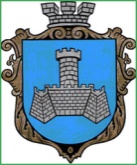 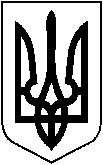 м. Хмільник    Вінницької областіР О З П О Р Я Д Ж Е Н Н ЯМІСЬКОГО ГОЛОВИвід «16» листопада    2021 р.                                                                 № 572-р Про проведення оповіщення
військовозобов’язаних.       На виконання вимог Конституції України, Законів України «Про оборону України», «Про військовий обов’язок і військову службу», «Про мобілізаційну підготовку та мобілізацію», розпорядження  військового комісара  Хмільницького  районного територіального центру комплектування та соціальної підтримки  від 12.11.2021р.№ 1848 полковника Охріменка А.П., з метою забезпечення оповіщення резервістів оперативного резерву першої черги та військовозобов’язаних, що перебувають на обліку в старостинських округах Хмільницької міської територіальної громади, керуючись п.20 ч.4 ст.ст.42,59 Закону України «Про місцеве самоврядування в Україні»:     1. Старостам старостинських округів Хмільницької міської територіальної громади (Сухому Миколі Олексійовичу, Маліновській Валентині Іванівні, Матвіюк Наталії Василівні):     1.1. Здійснити оповіщення резервістів оперативного резерву першої черги та військовозобов’язаних, що перебувають на військовому обліку в Хмільницькій міській територіальній громаді, вручити повістки про їх виклик до Хмільницького  районного територіального центру комплектування та соціальної підтримки, відповідно до розпорядження  військового комісара  Хмільницького  районного територіального центру комплектування та соціальної підтримки  від 12.11.2021р. № 1848 полковника Охріменка А.П.     1.2.  Про результати виконання розпорядження письмово проінформувати     виконавчий комітет Хмільницької міської ради, відділ цивільного захисту, оборонної роботи та взаємодії з правоохоронними органами міської ради та Хмільницький об’єднаний районний територіальний центр комплектування та соціальної підтримки  до 18.11.2021р.            2. Відділу цивільного захисту, оборонної роботи та взаємодії з правоохоронними органами міської ради (Коломійчук В.П.) спільно з старостами Хмільницької міської ради, узагальнити  інформацію про результати  оповіщення  резервістів оперативного резерву першої черги та військовозобов’язаних,  яку направити до  Хмільницького  районного територіального центру комплектування та соціальної підтримки  для вжиття заходів  у відповідності до Конституції України та Закону України «Про військовий обов’язок і військову службу».      3. Контроль за виконання розпорядження залишаю за собою.    Міський голова                                                           М.В. Юрчишин       С.П.Маташ       А.В.Сташко       В.П.Коломійчук       Н.А.Буликова                                                